  PIZZE WEGETARIAŃSKIE	26 cm	32 cm	42 cm    50 cm	  1. SEROWA - ser	22,00	28,00	38,00	50,00  2. MARGHERITA – sos pomidorowy, mozzarella fior di latte, bazylia	25,00	30,50	41,00	61,00	  3. PEPE ROSSO - papryka czerwona, kapary, cebula 	27,50	33,00	47,00	66,00  4. WEGETARIAŃSKA - pieczarki, groszek	27,00	30,00	45,00	60,00	  5. RUCOLA - rukola, grana padano	29,00	34,50	48,00	69,00  6. TORINO - pieczarki, cebula, oliwki	27,50	32,50	45,00	65,00	  7. GRECO - pomidory, czarne oliwki, cebula, czosnek, ser Favita	29,00	34,00	48,00	68,00  8. JARSKA - mieszanka warzywna	27,50	32,00	46,50	64,00  9. BRUSCHETTA - rukola, pomidorki koktajlowe	27,50	32,00	45,00	64,0010. TOMASSO - ser pleśniowy, suszone pomidory, czarne oliwki	29,50	35,00	49,50	69,5011. QUATTRO FORMAGGI - cztery sery	31,00	37,00	52,00	74,00	12. TRIO FROMAGGI - trzy sery, cebulki konserwowe, suszone pomidory 	30,50	36,00	50,50	72,00PIZZE Z BOCZKIEM13. DUŃSKA – boczek, pieczarki	29,00	34,00	48,00	68,0014. NEAPOLITAŃSKA – boczek, cebula duszona z ziołami	29,50	34,50	49,00	69,0015. WIEJSKA – podsmażony boczek i kiełbasa, pieczarki	31,50	37,50	52,50	75,0016. PO POLSKU – boczek, pomidory, jajko sadzone, tymianek	31,50	37,50	52,00	75,0017. CZTERY PORY ROKU – boczek, szynka, pieczarki, cebula, papr.,  kukur.	28,50	33,50	47,00	67,0018. CARBONARA – podsmażony boczek i kiełbasa, cebula	31,00	36,50	51,50	73,00	19. POMPEI – boczek, cebula, czosnek	29,00	34,00	49,00	68,00PIZZE Z SZYNKĄ20. VESUVIO – szynka	27,50	31,50	44,00	63,0021. PROSCIUTTO – szynka włoska dojrzewająca	31,50	37,50	53,00	75,0022. CAPRICIOSA – szynka, pieczarki	30,00	35,00	51,00	70,0023. HISZPAŃSKA – szynka, pieczarki, papryka, kukurydza	32,00	38,00	54,00	76,0024. ROMANTICA – szynka, pieczarki, dodatkowy ser mozzarella	34,00	41,00	57,50	82,0025. TINA – szynka, pomidory	30,00	35,00	51,00	70,0026. EXTRA – szynka, kiełbasa i boczek pokrojone w kostkę, korniszon	31,00	36,50	52,00	73,0027. CRUDO – szynka włoska, rukola, pomidorki koktajlowe	34,00	43,00	60,00	86,0028. BIANCA – szynka włoska, oliwa, rukola, grana padano, pomid. kokta.	34,50	43,50	61,00	87,0029. PRINCESSA – szynka pieczarki, cebula, pomidory	31,00	35,00	548,00	70,0030. POMODORO SECCHI – szynka, suszone pomidory, oliwki 	32,00	37,50	52,50	75,0031. PRIMA – szynka, mieszanka warzywna, dodatkowy ser mozzarella	33,50	40,00	56,50	80,0032. HAWAII – szynka, ananas	27,50	32,50	45,50	65,0033. LA BELLA – szynka, kabanosy, papryka	32,00	37,50	51,00	75,0034. HAWAJSKA – szynka, ananas, brzoskwinie, kiwi, bazylia	29,00	34,00	48,00	68,00PIZZE Z SALAMI35. SALAMI – salami	28,00	32,50	46,00	65,0036. SALAMI PEPPERONI – salami pepperoni	28,50	33,50	48,00	67,0037. MILANO – salami, papryka	29,00	34,50	49,50	69,00	38. WĘGIERSKA – salami, pieczarki	28,50	34,00	45,00	68,0039. PRIMAVERA – salami, szynka, cebulki konserwowe	32,00	38,00	54,00	76,0040. ROMANA – salami, szynka, pieczarki	31,00	37,00	52,00	74,0041. CALZONE (pieróg) – salami, szynka, mieszanka warzywna	24,50	28,00	39,00	-------	42. UFO – salami, szynka, boczek, mieszanka warzywna	34,00	41,00	57,00	-------43. PICCANTE – salami, papryka jalapeńo, tabasco	32,00	37,50	53,50	75,0044. PEPPERONI – kiełbasa pepperoni, pieczarki	29,50	35,00	49,50	70,0045. POSITANO – salami, suszone pomidory, ser pleśniowy, oliwki 	33,00	38,50	54,00	77,00                                      MENU NA WYNOS I DOWÓZPIZZE Z POLĘDWICĄ                                                                                                                                                                                  46. VENEZIA – polędwica, pieczarki, oliwki	29,50	34,50	49,00     69,0047. DELICA – poledwica, jajko gotowane, papryka	29,50	35,00	49,50     70,0048. BELWEDERSKA – polędwica, pomidory, dodatkowy ser  mozzarella	34,00	40,00	57,50     79,00PIZZE Z TUŃCZYKIEM I OWOCAMI MORZA49. AL TONNO – tuńczyk, cebula, majonez	32,00	37,50	53,00     75,0050. MORSKA – tuńczyk, pomidory, oliwki	31,50	37,00	52,00     74,0051. AMIGO – tuńczyk, anchois, oliwki	32,50	37,50	52,50     75,0052. MARINARA – krewetki, małże	33,00	39,00	54,50     78,0053. FRUTTI DI MARE – krewetki, tuńczyk, małże, anchois	35,50	42,00	59,00     84,00PIZZE RÓŻNE54. PO BOLOŃSKU – mięso wołowe (potrawka ragout)	33,00	38,50	55,00     77,0055. SHOARMA – opiekane mięso drobiowe aromatycznie przyprawione	30,50	37,50	53,00     75,00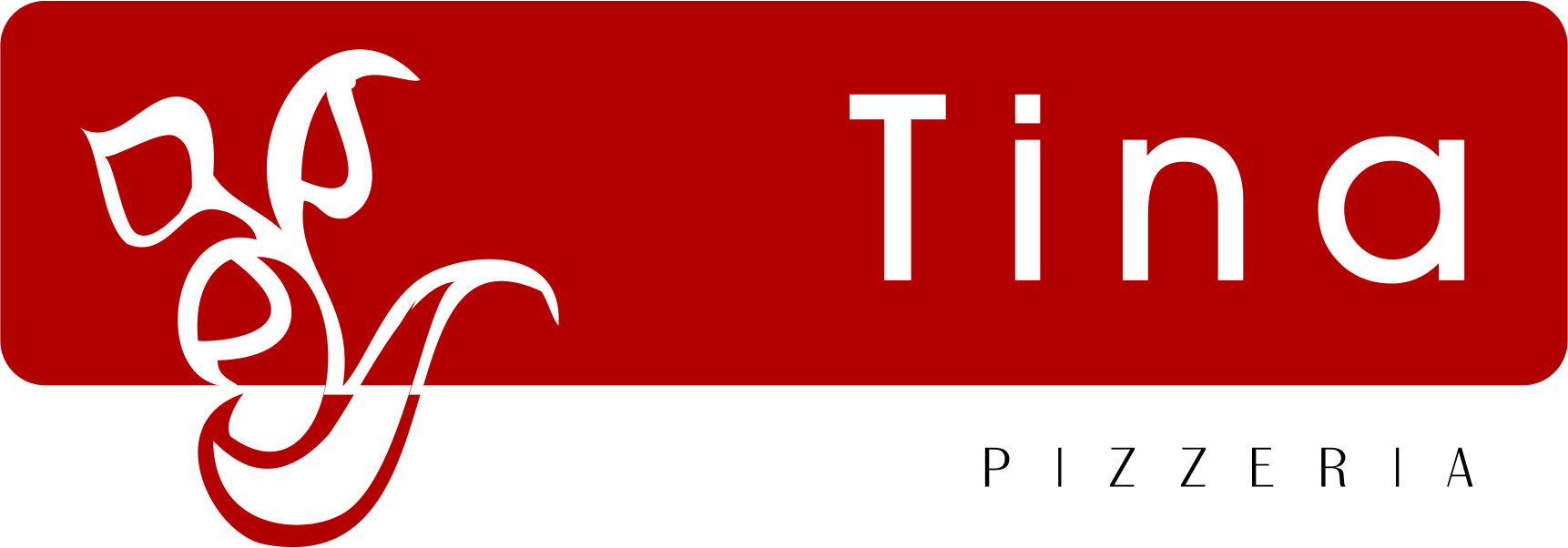 56. FANTAZJA – skomponuj pizzę sam:zamów pizzę z serem, dużą lub małą a następnie dodatki	22,00	28,00	38,00     50,00CENY SKŁADNIKÓWser	  5,50	  7,00	  8,50     13,50tuńczyk	  6,50	  7,00	  9,50     13,50wędliny	  5,50	  7,50	10,00     13,50warzywa, owoce	  4,00	  5,50	  7,50     10,50kukurydza, groszek, cebula	  3,00	  4,00	  6,00       8,00szynka włoska	  7,00	  9,50	13,00     19,00potrawka po bolońsku	  9,50	14,00	18,00     20,00		kurczak	  6,50	  8,50	10,00     15,00owoce morza	  9,00	11,00	14,00     20,00pomidory suszone	  6,50	  8,50	10,50     14,50DO PIZZY PODAJEMY DO WYBORU JEDEN SOS GRATISPIZZA O ŚREDNICY 50 cm TO DWIE I PÓŁ PIZZY 32 cmDODATKOWE SOSY NA ŻYCZENIEsos pomidorowy – 2,50 zł; sos czosnkowy – 2,50 złpikantny sos pomidorowo-cebulowy – 2,50 złMINIMALNA KWOTA NA DOWÓZ WYNOSI 30,00 ZŁSAŁATKI1.SAŁATKA Z CHORIZO I JAJKIEM POCHE		25,00mix sałat, chorizo, boczek, pomidorki koktajlowe, ogórek kiszony, jajko, sos winegret 		2.SAŁATKA  z burakiem i serem Favita (burak, rukola, orzechy włoskie),		25,00sos miodowo-musztardowy		3.SAŁATKA GRECKApomidor, ogórek, papryka, cebula, oliwki, sałata, ser Favita, oliwa		28,004.SAŁATKA Z RUKOLĄmozzarella, szynka włoska, pomidory koktajlowe, oliwa z oliwek, rukola		28,50sos balsamiczny5.SAŁATKA  Z TUŃCZYKIEM		28,00Mix sałat, tuńczyk, papryka, cebulka perłowa, jajko, pomidorki koktajlowesos miodowo-musztardowy		6.SAŁATKA CEZARASałata rzymska, kurczak, sos, pomidorki, grzanki, sos cezar, Grana Padano		29,50MAKARONY1.TAGLIATELLE COLORATE – z kurczakiem i borowikami w sosie śmietanowym	32,502. TAGLIATELLE – z sosem truflowym, szynką włoską lub łososiem		33,503. TAGLIATELLE w sosie serowym (gorgonzola, parmezan) z brokułami		30,504. SPAGHETTI AGLIO E OLIO –oliwa, ostre papryczki, czosnek, parmezan	 	25,505. SPAGHETTI alla bolognese		31,006. SPAGHETTI alla carbonara		28,007. PENNE z pesto szpinakowym, groszkiem i cukinią		28,508. LINGUINE  z małżami i krewetkami w sosie śmietanowym z dodatkiem wina	34,00SHOARMA1. SHOARMA – opiekane mięso drobiowe lub wieprzowepodawane z frytkami lub ryżem oraz zestawem surówek		34,002. SHOARMA Z WARZYWAMI – opiekane mięso drobiowe lub wieprzowe,podawane z warzywami, frytkami lub ryżem oraz zestaw surówek		36,503. SHOARMA ZAPIECZONA SEREM – opiekane mięso drobiowe lub wieprzowezapiekane serem, podawane z frytkami lub ryżem oraz zestaw surówek		38,00	      28.06.2023